Marketing to Generation X, Generation Y, Baby Boomers,and the Silent GenerationMarketing to the Generations RubricStudent Name: __________________________________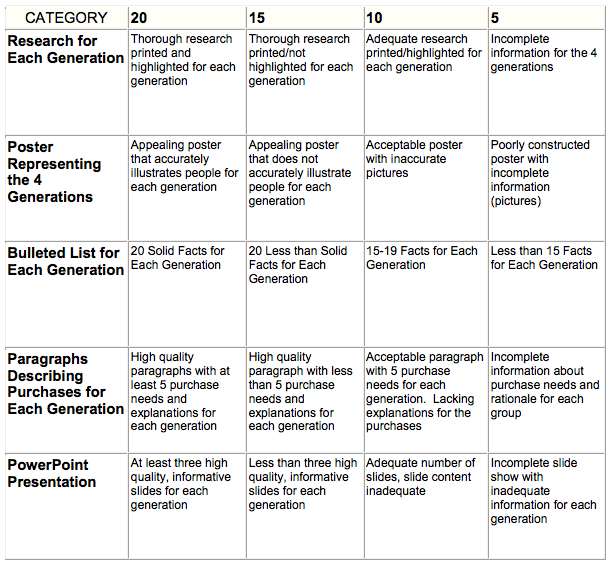 Total Score ____________Maximum 100 Points